Gott ist unser Schutz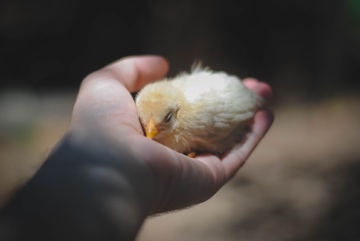 ANBETUNG:Deine Liebe ist unvergleichlich. Du bist unser Gott, du breitest deine Flügel über uns und gibst uns Schutz.	Psalm 36, 8 (GN)Der Engel des HERRN umgibt alle mit seinem Schutz, die Gott achten und ehren, und rettet sie aus der Gefahr.	Psalm 34, 8 (HFA)SCHULD BEKENNEN:Denn du siehst die geheimsten Fehler; alle unsere Vergehen deckst du auf.	Psalm 90, 8 (GN) DANKEN:Begreift doch: Wer dem HERRN die Treue hält, steht unter seinem besonderen Schutz. Er hört mich, wenn ich zu ihm rufe.	Psalm 4, 4 (HFA)Ja, du hast mir geholfen, im Schutz deiner Flügel kann ich vor Freude singen.		Psalm 63, 8 (GN)Er gewährt dir Schutz in deinen Mauern und segnet die Menschen, die darin wohnen.	Psalm 147, 13 (HFA)Persönliche Notizen: FÜRBITTE:Der Herr vergelte … , was … getan hast, und belohne … reich dafür – der Gott Israels, zu dem … gekommen ist, um Schutz zu finden unter seinen Flügeln!« 	Ruth 2, 12 (GN)Aber du, HERR, nimmst mich in Schutz. Du stellst meine Ehre wieder her und richtest mich auf. 	Psalm 3, 4 (HFA)Der HERR gibt auf … acht; er steht … zur Seite und bietet … Schutz vor drohenden Gefahren.	Psalm 121, 5 (HFA)(…Namen von Kindern u. Lehrern einsetzen)Persönliche Notizen: